С целью проведения информационно-разъяснительной работы среди населения просим организовать размещение прилагаемой информации на сайте Администрации:«Денежная компенсация за междугородный проезд отдельным категориям гражданДенежная компенсация в размере 100 % за междугородный проезд один раз в год туда и обратно в пределах Российской Федерации пассажирским автомобильным (кроме такси), железнодорожным, водным транспортом предоставляется отдельным категориям граждан (не работающим): - ветеранам труда, ветеранам труда Ханты-Мансийского автономного округа – Югры;- реабилитированным лицам и гражданам, признанным пострадавшими от политических репрессий;- труженикам тыла. Компенсации подлежат расходы на проезд от места жительства гражданина на территории автономного округа до выбранного места, а также обратный проезд от того же места. При отсутствии прямого маршрута до выбранного места компенсируется стоимость проезда кратчайшим путем по всем пунктам следования независимо от времени нахождения в промежуточном пункте следования. Компенсация расходов осуществляется за календарный год, в котором осуществлен выезд гражданина от места жительства до выбранного места, независимо от даты возвращения.В сумму компенсации включаются расходы, произведенные гражданами на приобретение, бронирование, оформление билетов на автомобильном транспорте (за исключением грузового транспорта, такси), железнодорожном транспорте в поездах и вагонах всех категорий, водном транспорте в каютах всех категорий, в том числе обязательный страховой сбор, взимаемый при приобретении билетов, и стоимость дополнительных услуг, включенных в стоимость проезда.В случае отсутствия в населенном пункте проживания гражданина автомобильного, железнодорожного, водного транспорта выплата денежной компенсации в размере 100 процентов производится за проезд воздушным транспортом на участке между населенным пунктом проживания и ближайшим населенным пунктом, где имеются автомобильный, железнодорожный, водный пассажирский транспорт.Право на получение денежной компенсации сохраняется у граждан в течение трех лет со дня совершения поездки, в том числе в случае ранее принятого решения об отказе в ее предоставлении при подаче заявителем неполного пакета документов, либо представления заявителем заведомо недостоверных сведений (после устранения нарушений).Подробную информацию можно узнать по телефону КУ "Центр социальных выплат Югры" филиал в г.Нягани: 8-800-201-90-51.»Исполнитель: начальник отдела организации оказаниясоциальной помощи и работы с обращениями гражданЗахарова Юлия Викторовна, тел. 8 (34672) 6-02-25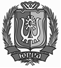 Департамент социального развития Ханты-Мансийского автономного округа – ЮгрыКАЗЕННОЕ УЧРЕЖДЕНИЕ ХАНТЫ-МАНСИЙСКОГО АВТОНОМНОГО ОКРУГА – ЮГРЫ«ЦЕНТР СОЦИАЛЬНЫХ ВЫПЛАТ»ФИЛИАЛ В ГОРОДЕ НЯГАНИмикрорайон 2, дом . Нягань, Ханты-Мансийский автономный округ – Югра (Тюменская область), 628181тел/факс (34672) 6-01-21Е-mail: Nyagcsv@admhmao.ru ________2019 года 15/05-Исх-№      Главам администрации поселенийОктябрьского района(по списку)Начальник филиалаН.В.Бутенко